.Intro :  32 temps - No TAG No RESTART[1-8] STEP BACK R L R, POINT L FWD, STEP L R L, POINT R SIDE[9-16] TOUCH R, POINT R SIDE, TOGETHER, POINT L SIDE, TOUCH L, SIDE L, KNEE POP R, KNEE POP L, KNEE POP R, KNEE POP L[17-24] STEP L DIAG FWD, TOGETHER, STEP L DIAG FWD, TOGETHER, STEP R DIAG FWD, TOGETHER, 1/8 TURN RIGHT STEP R, TOUCH L[25-32] FWD TOE, HEEL, STOMP L, FWD TOE, HEEL, STOMP R, OUT L, OUT R, IN L, IN TOUCH R 3hPour le final, Mur 8 (à 9h), faire les 14 premiers temps : STEP BACK R L R, POINT L FWD, STEP L R L, POINT R SIDE, TOUCH R, POINT R SIDE, TOGETHER, POINT L SIDE, TOUCH L, SIDE L, KNEE POP R, KNEE POP L et comptes 15 et 16 faire ¼ de tour à droite pour poser PG à gauche face à 12h et touche PD à côté PG.Source : cette fiche est l’originale. Si vous avez des questions n’hésitez pas à me contacter :Danielle PROVOST – mavipavada@hotmail.comHarder (fr)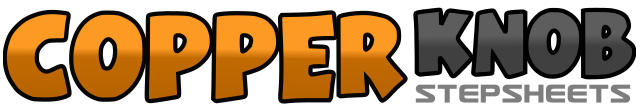 .......Compte:32Mur:4Niveau:Débutant.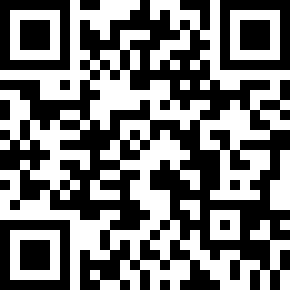 Chorégraphe:Danielle MODICA (FR) - Août 2019Danielle MODICA (FR) - Août 2019Danielle MODICA (FR) - Août 2019Danielle MODICA (FR) - Août 2019Danielle MODICA (FR) - Août 2019.Musique:"Harder" de Jax Jones et Bebe Rexha"Harder" de Jax Jones et Bebe Rexha"Harder" de Jax Jones et Bebe Rexha"Harder" de Jax Jones et Bebe Rexha"Harder" de Jax Jones et Bebe Rexha........1-2Recule PD (1), recule PG (2)3-4Recule PD (3), pointe PG devant (4)5-6Pose PG (5), marche PD (6)7-8Marche PG (7), pointe PD à droite (8)1&2Touche PD à côté PG (1), pointe PD à droite (&), Assemble PD à côté PG (2)3&4Pointe PG à gauche (3), touche PG à côté PD (&), pose PG à gauche (4)5-6Plier genou droit vers l’intérieur (5), ramener genou droit et plier genou gauche vers l’intérieur (6)7-8Plier genou droit vers l’intérieur (7), ramener genou droit et plier genou gauche vers l’intérieur (8)1-2Marche PG dans la diagonale avant gauche (1)(10h30), Avancer PD à côté du PG (2) 10h303-4Marche PG dans la diagonale avant gauche (3) (10h30), Ramène PD à côté du PG (4)5-6Marche PD dans la diagonale avant droite (5)(1h30), avancer PG à côté PD (6) 1h307-8Marcher PD en faisant 1/8 de tour à droite pour prendre le mur de 3h (7), touche PG à côté du PD (8) 3h1&2Taper la plante PG en avant (1), taper talon PG en avant (&), poser en tapant le sol le PG (2)3&4Taper la plante PD en avant (3), taper talon PD en avant (&), poser en tapant le sol le PD (4)5-6Avancer PG dans la diagonale avant gauche (5), avancer PD dans la diagonale avant droite (6)7-8Reculer PG en ramenant vers la droite (7), reculer PD en ramenant vers la gauche pour toucher à côté PG (8)